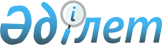 Темір ауданы бойынша 2022 жылға арналған кондоминиум объектісін басқаруға және кондоминиум объектісінің ортақ мүлкін күтіп-ұстауға арналған шығыстардың ең төмен мөлшерін бекіту туралы
					
			Мерзімі біткен
			
			
		
					Ақтөбе облысы Темір аудандық мәслихатының 2022 жылғы 24 тамыздағы № 218 шешімі. Қазақстан Республикасының Әділет министрлігінде 2022 жылғы 1 қыркүйекте № 29354 болып тіркелді. Мерзімі өткендіктен қолданыс тоқтатылды
      Қазақстан Республикасының "Тұрғын үй қатынастары туралы" Заңының 10-3 бабының 1 тармағына, Қазақстан Республикасы Индустрия және инфрақұрылымдық даму министрінің міндетін атқарушының 2020 жылғы 30 наурыздағы № 166 "Кондоминиум объектісін басқаруға және кондоминиум объектісінің ортақ мүлкін күтіп-ұстауға арналған шығыстар сметасын есептеу әдістемесін, сондай-ақ кондоминиум объектісін басқаруға және кондоминиум объектісінің ортақ мүлкін күтіп-ұстауға арналған шығыстардың ең төмен мөлшерін есептеу әдістемесін бекіту туралы" (Нормативтік құқықтық актілерді мемлекеттік тіркеу тізілімінде № 20284 болып тіркелген) бұйрығына сәйкес, Темір аудандық мәслихаты ШЕШТІ:
      1. Кондоминиум объектісін басқаруға және кондоминиум объектісінің ортақ мүлкін күтіп-ұстауға арналған шығыстардың ең төмен мөлшері 2022 жылға бір шаршы метр үшін 24,5 теңге сомасында бекітілсін.
      2. Осы шешім оның алғашқы ресми жарияланған күнінен кейін күнтізбелік он күн өткен соң қолданысқа енгізіледі.
					© 2012. Қазақстан Республикасы Әділет министрлігінің «Қазақстан Республикасының Заңнама және құқықтық ақпарат институты» ШЖҚ РМК
				
      Темір аудандық мәслихатының хатшысы 

Б. Шаимов
